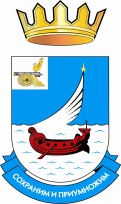 ФИНАНСОВОЕ УПРАВЛЕНИЕ АДМИНИСТРАЦИИМУНИЦИПАЛЬНОГО ОБРАЗОВАНИЯ  «ГАГАРИНСКИЙ РАЙОН»СМОЛЕНСКОЙ ОБЛАСТИП Р И К А З  № 111                                                                                               от 30 декабря 2020 года1. Внести в Порядок открытия и ведения лицевых счетов Финансовым управлением Администрации муниципального образования «Гагаринский район»  Смоленской области, утвержденный приказом Финансового управления Администрации муниципального образования «Гагаринский район» Смоленской области от 28.12.2018 № 113, следующие изменения:1) в разделе 1:- в пункте 1.1:а) в абзаце первом слово «статьями» заменить словом «статьей»;б) абзац четвертый изложить в следующей редакции:«порядок открытия и ведения лицевых счетов, предназначенных для учета операций со средствами юридических лиц, не являющихся участниками бюджетного процесса, бюджетными и автономными учреждениями, которым в случаях, установленных федеральными законами, законодательными и иными нормативными правовыми актами Смоленской области, Гагаринского района Смоленской области открываются лицевые счета в  Финансовом управлении Администрации муниципального образования «Гагаринский район» Смоленской области (далее – иные юридические лица)»;- дополнить пунктом 1.5 следующего содержания:«1.5. Отдел казначейства осуществляет консультирование клиентов по вопросам, возникающим в процессе открытия, переоформления, закрытия и обслуживания лицевых счетов.»;2) в подпункте «б» пункта 2.1 раздела 2 слова «кассовых выплат получателя средств по исполнению местного бюджета по расходам» заменить словами «осуществления получателем средств бюджетных операций за счет средств местного бюджета»;3) в разделе 3:- пункт 3.1 дополнить абзацем следующего содержания:«Лицевые счета открываются клиентам, включенным в реестр участников бюджетного процесса, а также юридических лиц, не являющихся участниками бюджетного процесса.»;- в подпункте 3.1.1:а) в абзаце пятом  слова «для учета операций неучастника бюджетного процесса» исключить;б) абзац шестой исключить;- подпункт 3.2.2 дополнить абзацем следующего содержания:«Повторное представление документов (за исключением Заявления на переоформление лицевых счетов), необходимых для переоформления лицевого счета,  не требуется, если они уже были представлены в Финансовое управление ранее и хранятся в деле клиента.»;4) слова «кассовые выплаты» и «кассовые поступления» в соответствующем числе и падеже заменить соответственно словами «перечисления»  и «поступления» в соответствующем числе и падеже;5) в разделе 8:- в пункте 8.2:а) в абзаце одиннадцатом слова «(иного получателя)» исключить;б) в абзаце шестнадцатом слова «лицевых счетов местных бюджетов и выписок  по балансовым счетам для учета операций со средствами муниципальных бюджетных и муниципальных автономных учреждений № 40701 «Счета негосударственных организаций. Финансовые организации»  заменить словами «единого счета соответствующего бюджета, казначейского счета для осуществления и отражения операций с денежными средствами бюджетных и автономных учреждений»; слова «(в случае необходимости)» исключить;- в пункте 8.3:а) в абзаце первом слово «выплаты» заменить словом «перечисления»;б) в абзаце четвертом слова «была отражена кассовая выплата» заменить словами «было отражено перечисление»;в) в подпункте 8.3.1: - слова «была произведена выплата» заменить словами «было произведено перечисление»;- абзац второй изложить в следующей редакции:«На основании письма клиента и при наличии на лицевом счете свободного остатка лимитов бюджетных обязательств по коду бюджетной классификации Российской Федерации (классификации источников финансирования дефицитов бюджетов), на который данные расходы должны быть отнесены, после проведения процедур санкционирования расходов местного бюджета отдел казначейства составляет уведомление об уточнении вида и принадлежности платежа и представляет его в Управление Федерального казначейства по Смоленской области (далее – УФК по Смоленской области) в соответствии с документом, определяющим порядок и условия обмена»;- в пункте 8.4:а) в абзаце первом слова «восстановление кассовой выплаты» заменить словами «восстановление перечислений»;б) абзац второй изложить в следующей редакции: «Клиент информирует дебитора о порядке заполнения расчетного документа  в соответствии с требованиями Банка России.»;в) в абзаце третьем слова «была осуществлена кассовая выплата» заменить словами «было осуществлено перечисление»; слова «была произведена кассовая выплата» заменить словами «было произведено перечисление»;г) в абзаце третьем подпункта 8.4.1 слова «была произведена кассовая выплата» заменить словами «было произведено перечисление»;д) подпункт 8.4.2 дополнить абзацем следующего содержания:«Уведомления об уточнении операций клиента представляются в отдел казначейства с 9.00 часов до 15.00 часов, при этом их дата должна соответствовать дате текущего дня. При представлении данных документов после 15.00 часов на них указывается дата следующего рабочего дня.»;6) раздел 9 исключить;7) приложения №№ 1 и 5 изложить в новой редакции (прилагаются).2. Настоящий приказ вступает в силу с 1 января 2021 года.Заместитель Главы муниципального образования -начальник Финансового управления                                                          Т. В. КудринаМ.П.Отметка финансового органа муниципального образования Смоленской областиоб открытии лицевого счета №____________________________				                           №_____________________________					              № _____________________________«______»_________________20____г.ЗАЯВЛЕНИЕ
на закрытие лицевого счета № _________________________№ _________________________                            _____________________________________________________________Наименование вышестоящего участника бюджетного процесса (учредителя бюджетного(автономного) учреждения, вышестоящегоучреждения, вышестоящей организации)   ______________________________________________________________Прошу закрыть лицевой счет _________________________________________________________________                                                                                                                                                     (вид лицевого счета)_______________________________________________________________________________________________________________________________в связи с ______________________________________________________________________________         (причина закрытия лицевого счета, наименование, номер и дата документа-основания)Банковские реквизиты для перечисления средств, поступивших после закрытия лицевого счета   Отметка финансового органа муниципального образования Смоленской области  о закрытии лицевого счета №________________________                                                  №________________________«_____»________________20____г.          О внесении изменений в Порядок открытия и ведения лицевых счетов Финансовым управлением Администрации муниципального образования «Гагаринский район»  Смоленской областиПриложение № 1к Порядку открытия и ведения лицевых счетов  Финансовым управлением Администрации муниципального образования «Гагаринский район» Смоленской области   Форма         ЗАЯВЛЕНИЕ         ЗАЯВЛЕНИЕ         ЗАЯВЛЕНИЕ         ЗАЯВЛЕНИЕ         ЗАЯВЛЕНИЕ         ЗАЯВЛЕНИЕ         ЗАЯВЛЕНИЕ         ЗАЯВЛЕНИЕ         ЗАЯВЛЕНИЕ         ЗАЯВЛЕНИЕна открытие лицевого счетана открытие лицевого счетана открытие лицевого счетана открытие лицевого счетана открытие лицевого счетана открытие лицевого счетана открытие лицевого счетана открытие лицевого счетаот  «от  «»20г.г.КодыНаименование
клиентаИНН________________________________________________________________________________________________________________________________________________________________________________________________________________________________________________________________________________________________________________________________________________________________________________________________________________________________________________________________________________________________________________________________________________________________________________________________________________________________________________________________________________________________________Наименование финансового органа муниципального образования Смоленской областиНаименование финансового органа муниципального образования Смоленской областиПрошу открыть лицевой счет(вид лицевого счета)Основание для открытиялицевого счетаРуководитель клиента (уполномоченное лицо)(должность)(подпись)(расшифровка подписи)Главный бухгалтер клиента (уполномоченное лицо)(должность)(подпись)(расшифровка подписи)Руководитель (заместительруководителя) финансового органа                 ___________________Руководитель (заместительруководителя) финансового органа                 ___________________                                                                    (должность)                                                                    (должность)               (подпись)         (расшифровка подписи)Начальник отдела казначейскогоисполнения бюджета  (уполномоченное лицо)         ____________________Начальник отдела казначейскогоисполнения бюджета  (уполномоченное лицо)         ____________________                                                                                       (должность)                                                                                       (должность)                (подпись)         (расшифровка подписи)Ответственный работникотдела казначейского исполнения бюджета              ____________________Ответственный работникотдела казначейского исполнения бюджета              ____________________                              (должность)                (подпись)          (расшифровка подписи)Приложение № 5к Порядку открытия и ведения лицевых счетов Финансовым управлением Администрации муниципального образования «Гагаринский район» Смоленской областиФормаот «»20г. КодыНаименование 
клиентаИНННаименование финансового органа муниципального образования Смоленской областиНомер казначейского счета и лицевого счета (номер расчетного счета)Наименование банка (кредитной организации)Наименование банка (кредитной организации)Наименование банка (кредитной организации)БИК  и корреспондентский счет банка (кредитной организации)БИК  и корреспондентский счет банка (кредитной организации)БИК  и корреспондентский счет банка (кредитной организации)1222333Руководитель клиента(уполномоченное лицо)Руководитель клиента(уполномоченное лицо)____________________________________(должность)(подпись)(подпись)М.П.(расшифровка подписи)Главный бухгалтер клиента (уполномоченное лицо)Главный бухгалтер клиента (уполномоченное лицо)________________________________(должность)(подпись)(подпись)(расшифровка подписи)Руководитель (заместительруководителя) Финансового управления             ______________________Руководитель (заместительруководителя) Финансового управления             ______________________                                                    (должность)                                                    (должность)            (подпись)       (расшифровка подписи)Начальник отдела казначейскогоисполнения бюджета(уполномоченное лицо)                  ____________________Начальник отдела казначейскогоисполнения бюджета(уполномоченное лицо)                  ____________________                                                    (должность)                                                    (должность)             (подпись)       (расшифровка подписи)Ответственный работникотдела казначейскогоисполнения бюджета                      ______________________Ответственный работникотдела казначейскогоисполнения бюджета                      ______________________                                           (должность)             (подпись)        (расшифровка подписи)